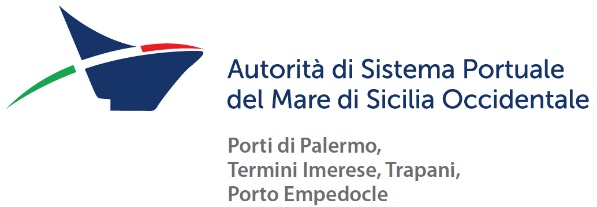 Trasmissione tramite applicativo “gare telematiche”							Spett.le Ditta 							V. Elenco allegato Oggetto: Porto di Trapani. Nuovo terminal crociere presso il molo a T del Porto di Trapani. Affidamento del servizio di ingegneria relativo alla redazione del progetto di variante localizzata al vigente PRP ai sensi dell’art. 14 del D.lgs. 232/2017 che modifica l’art. 22 del D.lgs. 169/2016 Lettera d’invito alla procedura negoziata espletata ai sensi dell’art.  157, 2° comma, del DLgs. n. 50/2016 finalizzata ad individuare l’operatore a cui affidare il servizio ai sensi del 2° c., lett. b, art. 36 dello stesso Dlgs. CIG 7894990FD6 - CUP I99I190000200011. Amministrazione Aggiudicatrice: Autorità di Sistema Portuale del Mare di Sicilia Occidentale (per il seguito anche AdSP), via Piano dell’Ucciardone n. 4 - 90139 Palermo, tel. 091/6277111, sito www.adsppalermo.it; pec: info@pec.portpalermo.it Responsabile unico del procedimento: Ing. Sergio La Barbera tel. 091/6277 204 email: labarbera@portpalermo.it . Altre persone di contatto: Ing. Nino Viviano (Area Tecnica); Dott.ssa Marilena Messina 091/ 6277 306 (Ufficio Gare Appalti e Contratti).2. Procedura: procedura negoziata ai sensi dell’art. 157, co. 2, 1° p., del D.lgs. 50/2016, autorizzata con Decreto n. 324 del 03/05/2019. 3. Luogo di esecuzione: porto di Trapani4. Importo del servizio: € 98.956,10, comprensivo di spese, analisi, rilevi e quant’ altro necessario, compreso oneri accessori, esclusi gli oneri previdenziali e I.V.A. Importo a corpo come sopra specificatoPer ulteriori specifiche si rimanda all’elaborato di gara n. 2 (“Calcolo on-line compenso professionale Architetti e Ingegneri”).Sono a carico dell’aggiudicatario tutte le spese inerenti gli spostamenti per l’attività di progettazione, acquisizione indagini e rilievi ritenuti necessari, nonché per i contatti con il RUP sino alla completa ed esaustiva conclusione della prestazione. Rimane espressamente inteso che l’importo del servizio resta forfettario e invariabile, anche al variare dell’importo del progetto di variante in questione (di seguito denominato semplicemente progetto), con una franchigia del venti per cento in aumento e/o diminuzione del presunto totale importo lavori (non per i parziali).5.	Descrizione: il professionista affidatario dovrà redigere tutti gli elaborati, relazioni, studi necessari a dare compiuta la variante localizzata da sottoporre al procedimento previsto per l’approvazione ai sensi dell’art. 14 del D.lgs. 232/2017 che modifica l’art. 22 del D.lgs. 169/2016, ivi compreso l’assoggettabilità alla prevista procedura V.A.S. ai sensi del D.lgs. 152/2006. L’importo totale dell’intervento è stimato pari a € 15.500.000,00, di cui € 12.000.000 per opere marittime, € 2.500.000 per edilizia, € 1.000.000 per impianti; pertanto, la progettazione avrà come oggetto principale le opere marittime, ma dovrà anche tenere in conto gli aspetti di edilizia ed impianti. La redazione della variante localizzata tratterà in parte un progetto di fattibilità (ex preliminare) ed avrà come oggetto principale le opere marittime, ma dovrà anche tenere in conto gli aspetti di edilizia ed impianti. Gli elaborati che dovranno essere prodotti sono:Relazioni, planimetrie, elaborati grafici;Relazione geotecnica;Relazione sismica e sulle strutture;Studio di inserimento urbanistico;Studi di prefattibilità ambientale con la prevista procedura di V.A.S.Si specifica che:- l’incarico comprende tutto quanto necessario per la definizione della proposta della variante localizzate. Questa Autorità mette a disposizione i dati e relazione in possesso visionabili presso la sede di Trapani previo appuntamento, significando che ulteriori analisi, studi, rilievi, determinazione caratteristiche geotecniche, analisi necessari per la V.A.S. etc sono compresi nell’importo a corpo che si intende affidare.  - lo studio idraulico-marittimo non è incluso tra gli elaborati richiesti poiché questo verrà eseguito mediante le competenze già in possesso dai tecnici di questa AdSP; - la stazione appaltante provvederà ad assicurare la presenza del geologo mediante separata procedura di affidamento. 6. Modalità di pagamento: la liquidazione del compenso professionale sarà effettuata per quota parte secondo le seguenti fasi20% alla sottoscrizione del disciplinare d’incarico;40% alla consegna degli elaborati di cui sopra - lettere da a ) a e); 40% all’avvenuta approvazione definitiva della variante localizzata da parte del competente organo.7. Termine di esecuzione e penali: il servizio dovrà essere svolto entro 30 giorni naturali e consecutivi al netto dei tempi per la realizzazione delle indagini, a decorrere dalla data dell’ordine di servizio del RUP. In caso di ritardo nell’esecuzione dell’attività rispetto al predetto termine, verrà applicata una penale sull’importo netto del servizio pari ad € 100,00 per ogni giorno di ritardo accumulato. In caso di ritardo superiore a 15 giorni questa AdSP potrà procedere alla risoluzione del contratto.8. Periodo minimo durante il quale l'offerente è vincolato alla propria offerta: 180 giorni (dal termine ultimo per il ricevimento delle offerte).9. Documentazione di gara allegata: lettera invito;calcolo on-line compenso professionale Architetti e Ingegneri;quadro economico degli oneri complessivi necessari per l'acquisizione del servizio;modello domanda di partecipazione (allegato A – parte I);dichiarazioni sostitutive integrative (allegato A – parte II);documento preliminare alla progettazione;schema Planimetrico dell’Intervento.Gli elaborati progettuali di cui ai punti 6) e 7) sono disponibili all’indirizzo ftp://93.94.88.26, utilizzando le seguenti credenziali di accesso: Utente - variante; password – localizzata.Il documento di gara unico europeo (DGUE) è disponibile all’indirizzo http://www.mit.gov.it/comunicazione/news/documento-di-gara-unico-europeo-dgue.10. Requisiti: requisiti di carattere generale di cui all’art. 80 del D.lgs. 50/2016;iscrizione alla C.C.I.A.A. ovvero presso l’ordine professionale degli Ingegneri;laurea in discipline tecniche (architettura e ingegneria);svolgimento di almeno un servizio negli ultimi dieci anni in tema di redazione di Piani Regolatori Portuali o di varianti ai P.R.P.;svolgimento negli ultimi dieci anni di uno o più servizi di progettazione o direzione dei lavori di Opere Marittime (Id. D.01 – IDRAULICA - Opere di navigazione interna e portuale), per un importo complessivo delle opere non inferiore a € 15.500.000,00;svolgimento negli ultimi dieci anni di uno o più servizi di progettazione o direzione dei lavori di Opere Edili (Id. E.03 – Edilizia – Ostelli, Pensioni ..., Motel e stazioni di servizio ...) per un importo complessivo delle opere non inferiore a € 2.500.000,00;svolgimento negli ultimi dieci anni di uno o più servizi di progettazione o direzione dei lavori di Impianti (Id. IA.03 – IMPIANTI – Impianti elettrici in genere, impianti di illuminazione ... ) per un importo complessivo delle opere non inferiore a € 1.00.000,00;(in caso di RT) presenza di almeno un giovane professionista, laureato in Ingegneria ed abilitato da meno di cinque anni all'esercizio della professione, quale progettista. Nell’ipotesi di raggruppamento temporaneo orizzontale il requisito relativo ai servizi svolti deve essere posseduto, nel complesso dal raggruppamento, sia dalla mandataria, in misura maggioritaria, sia dalle mandanti. Nell’ipotesi di raggruppamento temporaneo verticale ciascun componente deve possedere il requisito relativo ai servizi svolti in relazione alle prestazioni che intende eseguire, fermo restando che la mandataria deve possedere il requisito relativo alla prestazione principale.E’ ammesso l’avvalimento alle condizioni di cui all’art. 89 del D.Lgs. 50/2016. Non è ammesso il ricorso al subappalto. Ai fini della dimostrazione del possesso dei requisiti di cui alle precedenti lett. f) e g) nelle relative categoria d’opera si applica l’art. 8 del D.M. Giustizia 17 Giugno 2016.Per la comprova dei requisiti, entro il termine indicato dalla stazione appaltante, l’aggiudicatario dovrà produrre tramite il sistema AVCpass: attestazioni di regolare esecuzione delle prestazioni con l’indicazione degli importi dei servizi con la suddivisione in categorie d’opera, della descrizione del servizio (livello della progettazione, direzione lavori, etc.), delle quote di partecipazione al raggruppamento in caso di R.T., delle date e dei destinatari, pubblici o privati, dei servizi: se trattasi di servizi prestati a favore di amministrazioni o enti pubblici, esse sono provate da certificati rilasciati e vistati dalle amministrazioni o dagli enti medesimi;se trattasi di servizi prestati a privati, la prestazione effettivamente svolta è attestata dal committente mediante certificazione di regolare esecuzione e relative fatture emesse, corredate da autodichiarazione ai sensi del D.P.R. 445/2000 del committente circa la conformità all’originale della documentazione medesima, ovvero mediante copia autentica dei contratti e delle relative fatture emesse; idoneo documento di riconoscimento, titolo di studio, certificato di abilitazione all'esercizio della professione e/o estremi d'iscrizione al relativo albo professionale del progettista firmatario.11. Criterio di aggiudicazione: ai sensi dell’art. 95, co. 3, lett. b), del D.lgs. 50/2016, il criterio adottato è quello criterio dell’offerta economicamente più vantaggiosa secondo il miglior rapporto qualità/prezzo sulla base degli elementi di valutazione di seguito indicati:La congruità dell’offerta sarà valutata ai sensi del comma 3 dell’art. 97 del D.lgs. 50/2016.12. Termine ultimo per la ricezione delle offerte: ore 10:00 del giorno 29/07/2019.  13. Indirizzo: https://portpalermo.acquistitelematici.it/gare 14. Data apertura offerte del seggio di gara: ore 11:00 del giorno 29/07/2019, presso la sede di cui al numero 1. 15. Soggetti ammessi all’apertura delle offerte: i legali rappresentanti dei concorrenti, ovvero soggetti, uno per ogni concorrente, muniti di specifica delega loro conferita dai suddetti legali rappresentanti.16. Modalità di presentazione delle offerte e criteri di ammissibilità dell’offerta: la presente procedura di gara è gestita interamente in modalità telematica. Per la partecipazione alla gara è necessario essere registrati alla piattaforma di e-procurement della AdSP del Mare di Sicilia Occidentale, seguendo la procedura guidata e compilando le sezioni richieste. L’accesso, l’utilizzo del sistema e la partecipazione alla presente procedura comportano l’accettazione delle condizioni generali di utilizzo della piattaforma, delle indicazioni contenute nei documenti di gara nonché delle informazioni portate a conoscenza degli utenti tramite pubblicazione sulla piattaforma. L’inoltro del plico digitale contenente l’offerta e la documentazione, a pena di esclusione, dovrà pervenire esclusivamente in modalità telematica, entro il termine perentorio di cui al numero 12. attraverso la piattaforma di gestione gare telematiche.  Oltre tale termine non sarà più possibile presentare alcuna offerta a sistema. Non è ammessa la partecipazione con modalità diversa da quella sopra descritta (es. consegna a mano e/o raccomandata).La presentazione dell'offerta, compilata in modalità interattiva secondo le indicazioni della procedura guidata, prevede il caricamento dei documenti digitali e/o dei documenti sottoscritti digitalmente nelle seguenti buste virtuali:1) busta A - Documentazione Amministrativa; 2) busta B - Offerta Tecnica; 3) busta C - Offerta economica.Nella busta “A – Documentazione Amministrativa” dovranno essere contenuti i seguenti documenti:Domanda di partecipazione alla procedura, redatta preferibilmente utilizzando il modello di cui all’Allegato A (parte I) e sottoscritta digitalmente dal legale rappresentante del concorrente con allegata copia fotostatica del documento d’identità del sottoscrittore; nel caso di raggruppamento temporaneo (RT) non ancora costituito, la domanda dovrà essere sottoscritta digitalmente da ciascun operatore economico (OE) che costituirà il RT; la domanda può essere sottoscritta digitalmente anche da un procuratore del legale rappresentante;Dichiarazioni sostitutive integrative che dovranno essere rese ai sensi degli articoli 46 e 47 del D.P.R. 445/2000, utilizzando preferibilmente il modello di cui all’Allegato A (parte II);Documento di gara unico europeo (DGUE) redatto secondo il formulario presente sul sito del Ministero delle Infrastrutture e dei Trasporti;PassOE di cui all’art. 2, comma 3.2, delibera n. 157 del 17/2/2016 dell’Anac; (nel caso di RT già costituito): mandato collettivo irrevocabile con rappresentanza conferito alla mandataria per atto pubblico o scrittura privata, con l’indicazione del soggetto designato quale mandatario, del tipo di raggruppamento, se orizzontale, verticale, misto ed anche se vi sono imprese cooptate, nonché le quote di partecipazione al raggruppamento.In caso di Avvalimento, l’OE dovrà allegare idonea documentazione ai sensi dell’art. 89 del D.lgs. 50/2016 e s.m.i. L’avvalimento è consentito nei limiti di legge. In generale, si precisa che:la documentazione amministrativa lett. A) e D), e se del caso E) dovrà essere unica indipendentemente dalla forma giuridica del concorrente; tutti i documenti caricati a sistema dovranno essere debitamente firmati digitalmente e, se del caso, corredati di idoneo documento di riconoscimento;la documentazione dovrà essere prodotta in una delle seguenti forme:documento informatico originale, ai sensi dell'art. 1, lett. p) del d.lgs. 82/2005 sottoscritto con firma digitale dal soggetto in possesso dei poteri necessari per la firma; copia informatica di documento analogico (scansione di documento cartaceo) secondo le modalità previste dall'art. 22, commi 1 e 2, del d.lgs. 82/2005. In tali ultimi casi la conformità del documento all'originale dovrà esser attestata dal pubblico ufficiale mediante apposizione di firma digitale (art. 22, comma 1, del d.lgs. 82/2005) ovvero da apposita dichiarazione di autenticità sottoscritta con firma digitale dal notaio o dal pubblico ufficiale (art. 22, comma 2 del d.lgs. 82/2005);in caso di presentazione di più dichiarazioni sostitutive rese da parte di uno stesso dichiarante è sufficiente caricare a sistema una sola copia del documento di riconoscimento del dichiarante medesimo;le dichiarazioni possono essere sottoscritte anche da procuratori dei legali rappresentanti ed in tal caso va trasmessa la relativa procura; ciascun operatore dovrà fornire l’elenco dei soggetti cessati dalla carica nell’anno antecedente alla data di protocollazione della presente lettera di invito ovvero espressa dichiarazione che non vi sono stati cessati dalle cariche societarie indicate nell’art. 80, co. 3, del D.lgs. 50/2016 s.m.i.; la dichiarazione di insussistenza delle cause di esclusione è resa per i soggetti di cui all’art. 80, co. 3, del D.lgs. 50/2016 tramite adeguata valorizzazione della parte III, sez. A, del DGUE;non dovranno essere indicate le condanne per reati depenalizzati ovvero dichiarati estinti dopo la condanna stessa, né le condanne revocate, né quelle per le quali è intervenuta la riabilitazione;nel caso di RT, le dichiarazioni di cui all’Allegato A, limitatamente alle lett. da a) a e) e da lett. h) a n) , se del caso, le lett. o) e p) dovranno essere rese da ciascun OE che partecipa alla procedura in forma congiunta.In particolare, con riferimento al DGUE si precisa che:il DGUE dovrà essere presentatonel caso di raggruppamenti temporanei, consorzi ordinari, da tutti gli operatori economici che partecipano alla procedura in forma congiunta;nel caso di consorzi cooperativi, di consorzi artigiani e di consorzi stabili, dal consorzio e dai consorziati per conto dei quali il consorzio concorre;in caso di incorporazione, fusione societaria o cessione d’azienda, le dichiarazioni di cui all’art. 80, commi 1, 2 e 5, lett. l) del D.lgs. 50/2016, devono riferirsi anche ai soggetti di cui all’art. 80 comma 3 del suddetto D.lgs. che hanno operato presso la società̀ incorporata, fusasi o che ha ceduto l’azienda nell’anno antecedente la data di protocollazione della lettera invito;con riguardo alla parte IV (Criteri di selezione) il concorrente dovrà dichiarare di possedere i requisiti di cui al num. 10. della presente lettera di invito, compilando adeguatamente la sez. A (punto 1), sez. C (punto 1b, 6 e 13);in caso di ricorso all’avvalimento si richiede la compilazione della parte II, sez. C del DGUE. Il concorrente indica la denominazione dell’operatore economico ausiliario e i requisiti oggetto di avvalimento. Il concorrente, per ciascuna ausiliaria, allega:DGUE, a firma dell’ausiliaria, contenente le informazioni di cui alla parte II, sezioni A e B, alla parte III e alla parte VI;dichiarazioni sostitutive integrative nei termini di cui sopra;dichiarazione sostitutiva di cui all’art. 89, co. 1 del D.lgs. 50/2016, sottoscritta dall’ausiliaria con la quale quest’ultimo si obbliga, verso il concorrente e verso la stazione appaltante, a mettere a disposizione, per tutta la durata dell’appalto, le risorse necessarie di cui è carente il concorrente;dichiarazione sostitutiva di cui all’art. 89, co. 7 del suddetto D.lgs., sottoscritta dall’ausiliaria con la quale l’impresa ausiliaria attesta che non partecipa alla gara in proprio o come associata o consorziata;contratto di avvalimento, in virtù̀ del quale l’ausiliaria si obbliga, nei confronti del concorrente, a fornire i requisiti e a mettere a disposizione le risorse necessarie, che devono essere dettagliatamente descritte, per tutta la durata dell’appalto. A tal fine il contratto di avvalimento contiene, a pena di nullità̀, ai sensi dell’art. 89, co. 1 del suddetto D.lgs., la specificazione dei requisiti forniti e delle risorse messe a disposizione dall’ausiliaria;PASSOE dell’ausiliaria.La busta “B – Offerta Tecnica”, con puntuale riferimento ai criteri di cui al punto 11. della lettera di invito,  dovrà contenere:Criterio 1. Documentazione di un numero massimo di due servizi di progettazione relativi a interventi in cat. D.01, oltre a n. 1 servizio relativo a procedure VIA/VAS, individuati dal concorrente tra quelli ritenuti più significativi della propria capacità a realizzare la prestazione sotto il profilo tecnico;Criterio 2. Relazione tecnica illustrativa circa le caratteristiche metodologiche dell’offerta desunte dall’illustrazione delle modalità di svolgimento delle singole prestazioni oggetto dell’incarico; Criterio 3. Dettaglio degli studi, verifiche ed analisi collaterali a quelli descritti al punto 5. della lettera invito ma ritenuti utili per la definizione della variante localizzata in questione. In relazione al contenuto di cui al Criterio 1 saranno valutati positivamente i servizi per i quali il professionista abbia ricoperto il ruolo di progettista e/o Direttore dei lavori.Con riferimento al Criterio 1 ciascun servizio svolto potrà essere documentato da non più di tre schede A3, stampabili da un solo lato, contenenti sia testo (font Arial, preferibile dimensione minima del carattere 12, preferibile interlinea minima 1,5 righe) che elaborati grafici.La relazione di cui al Criterio 2 potrà essere composta da non più di 4 facciate A4 (font Arial, preferibile dimensione minima del carattere 12, preferibile interlinea minima 1,5 righe) e potrà contenere elaborati grafici descrittivi. La relazione di cui al Criterio 3 contenente il dettaglio di studi, verifiche ed analisi collaterali potrà essere composta da non più di 4 facciate A4 (font Arial, preferibile dimensione minima del carattere 12, preferibile interlinea minima 1,5 righe) e potrà contenere elaborati grafici descrittivi. Il dettaglio relativo a studi, verifiche ed analisi di cui al Criterio 3 sono da intendersi come strettamente connesse alle prestazioni progettuali già compensate e pertanto non costituiscono ulteriori e/o diverse prestazioni rispetto a quelle a base di gara. L’offerta tecnica dovrà essere sottoscritta con le modalità indicate per la sottoscrizione della domanda di partecipazione. Le eventuali correzioni dovranno essere convalidate con l’indicazione “si convalida correzione” e debitamente sottoscritte.L’eventuale mancata o incompleta produzione della documentazione di cui sopra comporterà un’attribuzione nulla dei relativi punteggi.Nella busta “C – Offerta economica” vi dovrà essere una dichiarazione sottoscritta dal legale rappresentante del concorrente, o da suo procuratore, contenente:l’indicazione del ribasso percentuale offerto, espresso in cifre ed in lettere, sull'importo posto a base di gara; in caso di discordanza prevale il ribasso percentuale espresso in lettere.Il ribasso percentuale offerto dovrà riportare massimo tre cifre dopo la virgola.L’offerta economica dovrà essere sottoscritta con le modalità indicate per la sottoscrizione della domanda di partecipazione. 17. Procedura di aggiudicazione: per l’esame della documentazione amministrativa pervenuta sarà nominato un seggio di gara; per la valutazione delle offerte dal punto di vista tecnico ed economico sarà individuata una commissione giudicatrice, ai sensi dell’art. 77 del D.Lgs. 50/2016. Si procederà a nominare i commissari tra professionisti in possesso di laurea in discipline tecniche iscritti all’albo di questa Autorità e/o tra i nominativi che potranno essere richiesti ai Provveditorati Interregionali OO.PP. o al Consiglio Superiore dei Lavori Pubblici; il presidente della commissione verrà individuato dietro valutazione del relativo curriculum.Il Seggio di gara il giorno fissato al precedente numero 14. per l’apertura delle offerte, in seduta pubblica, procederà alla apertura delle buste virtuali e ad esaminare la documentazione contenuta nelle buste “A – Documentazione amministrativa”, per verificarne la completezza e la regolarità dei documenti ivi contenuti.Terminata la fase di valutazione della documentazione amministrativa, il RUP provvederà alla pubblicazione del provvedimento di ammissione/esclusione dei candidati sul profilo del committente ed alle connesse comunicazioni previste per legge. La Commissione giudicatrice svolgerà i seguenti compiti:in seduta pubblica, apertura delle buste "B - Offerta tecnica", verifica della completezza e regolarità delle stesse; in seduta riservata, da svolgersi in continuità della predetta seduta pubblica, esame delle offerte tecniche ai fini dell'attribuzione dei relativi punteggi, con possibilità di aggiornare la seduta ad altra data;in seduta pubblica, lettura dei punteggi attribuiti alle singole offerte tecniche e contestuale apertura delle buste "C- Offerta economica", dando lettura dei ribassi offerti nonché degli ulteriori elementi dell'offerta economica; inserimento a sistema, ai fini della compilazione della graduatoria sulla piattaforma telematica, dei punteggi conseguiti da ciascun partecipante per l'offerta tecnica e dei dati relativi all'offerta economica;individuazione delle offerte che superano la soglia di anomalia di cui al comma 3 dell'art. 97 del D.lgs. 50/2016, per come modificato dalla L. 55/2019, ovvero la commissione potrà indicare al RUP le offerte che ai sensi del comma 6, stesso articolo, appaiono, sulla base di elementi specifici, potenzialmente anomale;ausilio al RUP per l'eventuale valutazione della congruità delle offerte tecniche.Si precisa che la proposta di aggiudicazione è formulata dalla commissione giudicatrice in favore del concorrente che ha presentato la migliore offerta. Con tale adempimento la commissione chiude le operazioni di gara e trasmette al RUP tutti gli atti e documenti ai fini dei successivi adempienti. Qualora vi sia stata verifica di congruità delle offerte anomale, la proposta di aggiudicazione è formulata dal RUP al termine del relativo procedimento. I lavori della commissione giudicatrice dovranno essere avviati non oltre cinque giorni dalla prima convocazione da parte del RUP per l'insediamento della stessa; la conclusione dei lavori della commissione dovrà avvenire entro 15 giorni dall'insediamento, salvo ulteriori proroghe concesse dal RUP.L’attribuzione dei punteggi relativi alle offerte tecniche avverrà secondo la procedura di seguito specificata:Criterio 1 – professionalità ed adeguatezza…, max 25 punti; la valutazione del contenuto sarà effettuata tramite i coefficienti Vi, determinati attraverso la media dei coefficienti, variabili tra zero e uno, calcolati dai singoli commissari mediante il “confronto a coppie”, seguendo le “Linee guida per l’applicazione del metodo del confronto a coppie” di cui all’allegato G del D.P.R. 207/2010. Una volta terminati i “confronti a coppie”, per ogni elemento di valutazione ciascun commissario somma i valori attribuiti a ciascun concorrente e li trasforma in coefficienti compresi tra 0 ed 1 attribuendo il coefficiente pari ad 1 al concorrente che ha conseguito il valore più elevato e proporzionando ad esso il valore conseguito dagli altri concorrenti; le medie dei coefficienti determinati da ciascun commissario vengono trasformate in coefficienti definitivi, riportando ad uno la media più alta e proporzionando ad essa le altre.Detto Ai il punteggio conseguito, esso sarà così calcolato:Ai = Vi x 25Criterio 2 -  caratteristiche metodologiche dell’offerta …, max punti 25;la valutazione del contenuto sarà effettuata secondo il metodo di cui al criterio 1.Detto Bi il punteggio conseguito, esso sarà così calcolato:Bi = Vi x 25Criterio 3 -  dettaglio di studi, verifiche ed analisi …, max punti 25;la valutazione del contenuto sarà effettuata secondo il metodo di cui al criterio 1.Detto Ci il punteggio conseguito, esso sarà così calcolato:Ci = Vi x 25Criterio 4 -  offerta economica, max punti 25;detti:Di = punteggio conseguito dall’i-esimo concorrente relativamente all’offerta economicaRi  = ribasso economico offerto dall'i-esimo concorrenteRmax = ribasso economico massimo offertoII punteggio Di attribuibile all’i-esimo concorrente sarà così determinato:Di = (Ri/Rmax) x 25All’esito della valutazione delle offerte contenute nella busta C, la commissione procederà all’attribuzione del punteggio totale conseguito dai singoli concorrenti e valido per la formazione della graduatoria che sarà così calcolato:Ki = Ai + Bi + Ci + DiLe medie sono conteggiate fino alla terza cifra decimale, arrotondata all’unità superiore qualora la quarta cifra decimale sia pari o superiore a cinque.Nel caso in cui le offerte di due o più concorrenti ottengano lo stesso punteggio complessivo, ma punteggi parziali per il prezzo e per tutti gli altri elementi di valutazione differenti, sarà posto prima in graduatoria il concorrente che ha ottenuto il miglior punteggio sul prezzo.Nel caso in cui le offerte di due o più concorrenti ottengano lo stesso punteggio complessivo e gli stessi punteggi parziali per il prezzo e per l’offerta tecnica, si procederà mediante sorteggio.18. Altre informazioni:Il sopralluogo non è obbligatorio ed è autonomamente eseguibile; è onere del partecipante visionare fino al termine di cui all’art. 74, co. 4, del D.lgs. 50/2016 la pagina relativa alla procedura in titolo, accessibile seguendo la procedura descritta nella mail di trasmissione della lettera di invito, al fine di acquisire piena conoscenza di chiarimenti e/o eventuali ulteriori informazioni sostanziali in merito alla presente procedura;eventuali richieste di chiarimenti e/o informazioni devono essere presentate in tempo utile per come indicato in piattaforma, compatibilmente a quanto previsto all’art. 74, co. 4, sopra citato; le comunicazioni sulle date delle successive sedute pubbliche saranno pubblicate sul sito internet di questa Autorità almeno 24 ore prima della data fissata;le carenze di qualsiasi elemento formale della domanda, e in particolare, la mancanza, l’incompletezza e ogni altra irregolarità essenziale degli elementi e del DGUE, con esclusione di quelle afferenti all’offerta economica e all’offerta tecnica, possono essere sanate attraverso la procedura di soccorso istruttorio di cui all’art. 83, co. 9, del D.lgs. 50/2016; in relazione alla richiesta d’integrazione documentale, trasmessa a mezzo PEC per il tramite della piattaforma gare telematiche, il concorrente dovrà produrre, pena l’esclusione, le integrazioni richieste dalla S.A. nel termine ivi indicato;in caso di RT o consorzi ordinari, anche se non ancora costituiti formalmente, la comunicazione recapitata al mandatario si intende validamente resa a tutti gli operatori economici raggruppati o consorziati;in caso di consorzi di cui all'art. 46 del D.lgs. 50/2016, la comunicazione recapitata al consorzio si intende validamente resa a tutte le consorziate;in caso di avvalimento, limitatamente all’espletamento delle procedure di gara,  la comunicazione recapitata all'offerente si intende validamente resa a tutti gli operatori economici ausiliari;si procederà all’aggiudicazione anche in presenza di una sola offerta valida sempre che sia ritenuta congrua e conveniente; in caso di offerte uguali si procederà per sorteggio;per la definizione delle controversie è esclusa la competenza arbitrale;l’aggiudicatario è tenuto a rispettare tutti gli obblighi di tracciabilità dei flussi finanziari; l’aggiudicatario si impegna a rispettare le disposizioni del protocollo il Protocollo Unico di Legalità “Carlo Alberto Dalla Chiesa” del 12/07/2005; l’aggiudicatario si impegna, altresì, a rispettare le disposizioni del Protocollo di Intesa del 18/06/2018, per la prevenzione dei tentativi di infiltrazione della criminalità organizzata mafiosa nel settore degli appalti pubblici e relativi subcontratti;  ai fini della stipula l’aggiudicatario dovrà produrre cauzione definitiva ai sensi dell’art. 103 del D.lgs. 50/2106, oltre alla copertura per la responsabilità civile professionale prevista dall’art. 24, comma 4 del Codice (per un massimale non inferiore a € 2.500.000,00).  I dati personali raccolti saranno trattati, ai sensi del d.lgs. n. 196/2003, nell’ambito della presente procedura. 	                  	IL RUP	Ing. Sergio La Barbera Criterio di qualitàPeso1. professionalità e adeguatezza dell’offerta desunta da un numero massimo di 2 servizi di progettazione in categoria D.01, oltre a n. 1 servizio relativo a procedure VIA – VAS. I servizi da individuare sono quelli ritenuti dal concorrente più significativi della capacità a realizzare la prestazione sotto il profilo tecnico252. caratteristiche metodologiche dell’offerta desunte dall’illustrazione delle modalità di svolgimento delle prestazioni oggetto dell'incarico253. Dettaglio degli studi, verifiche ed analisi collaterali a quelli descritti al punto 5. della lettera invito ma ritenuti utili per la definizione della variante localizzata in questione254. offerta economica25